      Учреждение здравоохранения «Кореличская центральная районная больница» предоставляет информацию о проведении мероприятий в рамках проекта «Здоровые города и поселки» за сентябрь 2023 года 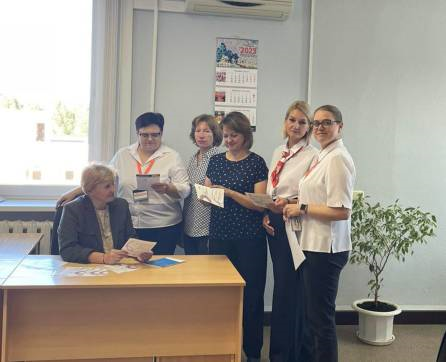 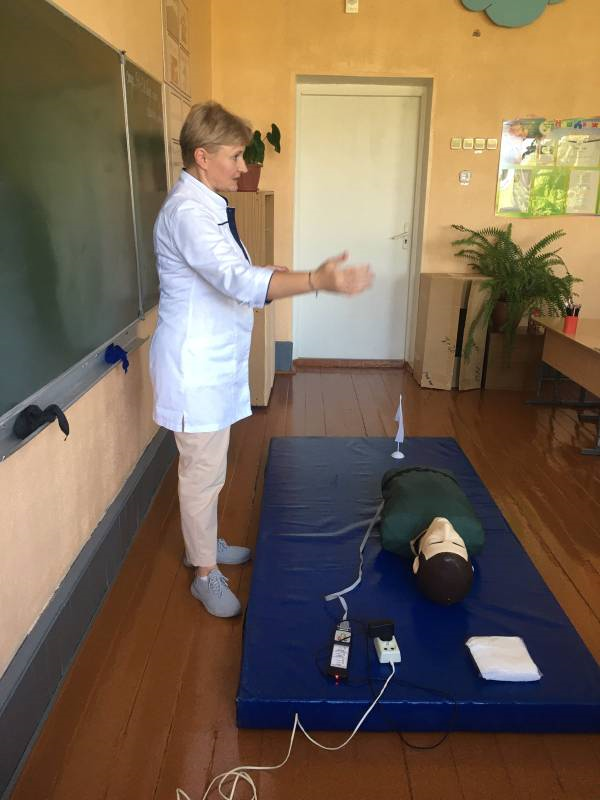 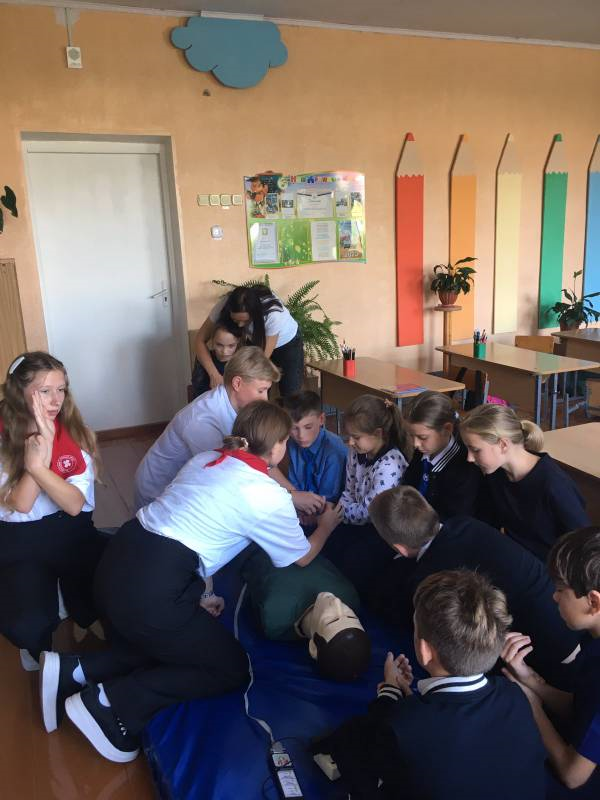 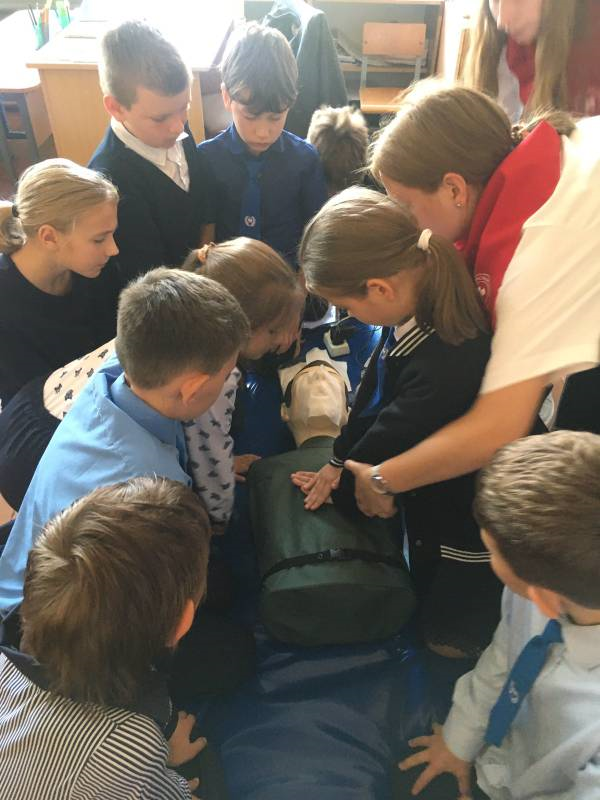 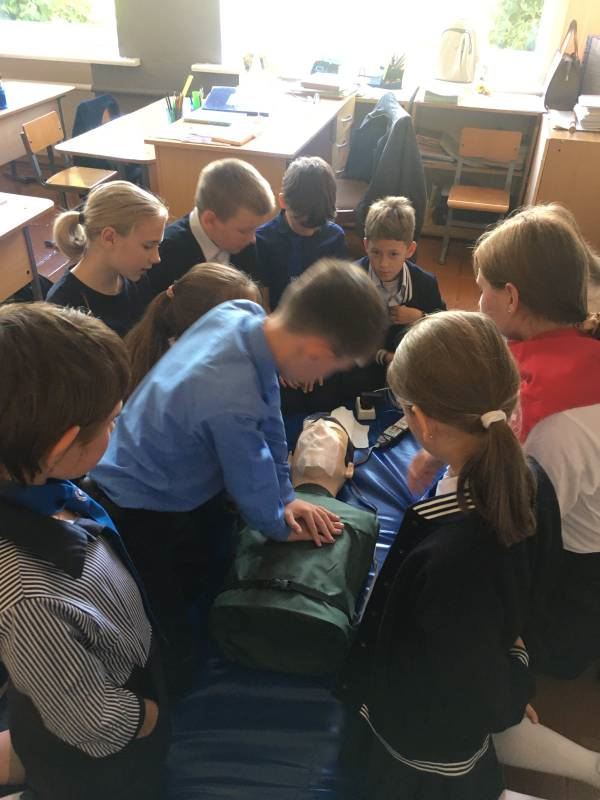 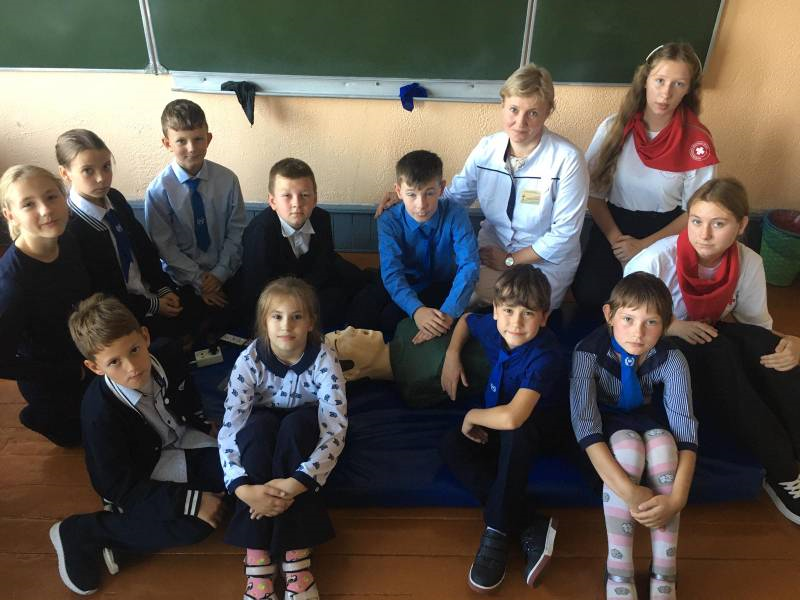 № п/пДатаНазвание мероприятияКоличество участников120.09 23Тематическая встреча «Здоровье женщины». Белагропромбанк6221.09.23Акция «За безопасность»  ГУО «СШ№1 г.п. Кореличи». Тематическая площадка, урок- практикум по навыкам оказания первой неотложной помощи».42327.09.23УО «Мирский ХПТК». Презентация «Наркотики».  Диалог «Психология зависимости»29